ПРАВИЛА 
осуществления ведомственного контроля над соблюдением законодательства Российской Федерации и иных нормативных правовых актов о контрактной системе в сфере закупок для обеспечения муниципальных нужд   1. Настоящие Правила устанавливают порядок осуществления главными распорядителями бюджетных средств Верхнекурмоярского сельского поселения Котельниковского муниципального района Волгоградской области (далее – орган ведомственного контроля) ведомственного контроля в сфере закупок товаров, работ, услуг для обеспечения муниципальных нужд (далее - ведомственный контроль) за соблюдением законодательных и иных нормативных правовых актов о контрактной системе в сфере закупок товаров, работ, услуг для обеспечения государственных и муниципальных нужд (далее - законодательство Российской Федерации о контрактной системе в сфере закупок) в отношении подведомственных органу ведомственного контроля заказчиков (далее - заказчик).  2.Предметом ведомственного контроля является соблюдение подведомственными органу ведомственного контроля заказчиками, в том числе их контрактными службами, контрактными управляющими, комиссиями по осуществлению закупок, уполномоченными органами и уполномоченными учреждениями, законодательства Российской Федерации о контрактной системе в сфере закупок.  3. При осуществлении ведомственного контроля орган ведомственного контроля осуществляет проверку соблюдения законодательства Российской Федерации о контрактной системе в сфере закупок, в том числе:а) соблюдения ограничений и запретов, установленных законодательством Российской Федерации о контрактной системе в сфере закупок;б) соблюдения требований к обоснованию закупок и обоснованности закупок;в) соблюдения требований о нормировании в сфере закупок;г) правильности определения и обоснования начальной (максимальной) цены контракта, цены контракта, заключаемого с единственным поставщиком (подрядчиком, исполнителем);д) соответствия информации об объеме финансового обеспечения, включенной в планы закупок, информации об объеме финансового обеспечения для осуществления закупок, утвержденном и доведенном до сведения заказчика;е) соответствия информации об идентификационных кодах закупок и об объеме финансового обеспечения для осуществления данных закупок, содержащейся: -в планах-графиках, - информации, содержащейся в планах закупок;-в извещениях об осуществлении закупок, в документации о закупках, информации, содержащейся в планах-графиках;-в протоколах определения поставщиков (подрядчиков, исполнителей), - информации, содержащейся в документации о закупках;-в условиях проектов контрактов, направляемых участникам закупок, с которыми заключаются контракты, - информации, содержащейся в протоколах определения поставщиков (подрядчиков, исполнителей);-в реестре контрактов, заключенных заказчиками, - условиям контрактов;ж) предоставления учреждениям и предприятиям уголовно-исполнительной системы, организациям инвалидов преимущества в отношении предлагаемой ими цены контракта;з) соблюдения требований, касающихся участия в закупках субъектов малого предпринимательства, социально ориентированных некоммерческих организаций;и) соблюдения требований по определению поставщика (подрядчика, исполнителя);к) обоснованности в документально оформленном отчете невозможности или нецелесообразности использования иных способов определения поставщика (подрядчика, исполнителя), а также цены контракта и иных существенных условий контракта в случае осуществления закупки у единственного поставщика (подрядчика, исполнителя) для заключения контракта;л) применения заказчиком мер ответственности и совершения иных действий в случае нарушения поставщиком (подрядчиком, исполнителем) условий контракта;м) соответствия поставленного товара, выполненной работы (ее результата) или оказанной услуги условиям контракта;н) своевременности, полноты и достоверности отражения в документах учета поставленного товара, выполненной работы (ее результата) или оказанной услуги;о) соответствия использования поставленного товара, выполненной работы (ее результата) или оказанной услуги целям осуществления закупки.  4. Ведомственный контроль проводится на основании разрабатываемых органом ведомственного контроля ежегодных планов.В ежегодных планах проведения ведомственного контроля указываются следующие сведения:1) наименования заказчика, который подлежит ведомственному контролю, место нахождения заказчика и место фактического осуществления им своей деятельности;2) цель и основание проведения ведомственного контроля;3) дата начала и сроки проведения ведомственного контроля.  5. Органом ведомственного контроля определяется состав работников, уполномоченных на осуществление ведомственного контроля.  6. Ведомственный контроль осуществляется путем проведения выездных или документарных мероприятий ведомственного контроля, но не чаще одного раза в полугодие в отношении каждого заказчика.  7. Должностные лица органа ведомственного контроля, уполномоченные на осуществление мероприятий ведомственного контроля, должны иметь высшее образование или дополнительное профессиональное образование в сфере закупок.  8. Выездные или документарные мероприятия ведомственного контроля проводятся по поручению, приказу (распоряжению) руководителя органа ведомственного контроля или иного лица, уполномоченного руководителем органа ведомственного контроля.В приказе (распоряжении) руководителя органа ведомственного контроля указываются:1) наименование органа ведомственного контроля;2) фамилии, имена, отчества, должности должностного лица или должностных лиц, уполномоченных на проведение мероприятий ведомственного контроля;3) наименование заказчика, в отношении которого проводится ведомственный контроль, место его нахождения и места фактического осуществления им деятельности;4) вид мероприятия ведомственного контроля (выездное или документарное);5) цели, задачи, предмет ведомственного контроля и срок его проведения;6) правовые основания проведения мероприятий ведомственного контроля;7) сроки проведения и перечень мероприятий по ведомственному контролю, необходимых для достижения целей и задач проведения ведомственного контроля;8) перечень документов, представление которых заказчиком необходимо для достижения целей и задач проведения мероприятий ведомственного контроля;9) даты начала и окончания проведения мероприятий ведомственного контроля.  9. Орган ведомственного контроля уведомляет заказчика о проведении мероприятия ведомственного контроля путем направления уведомления о проведении такого мероприятия (далее - уведомление).  10. Уведомление должно содержать следующую информацию:а) наименование заказчика, которому адресовано уведомление;б) предмет мероприятия ведомственного контроля (проверяемые вопросы), в том числе период времени, за который проверяется деятельность заказчика;в) вид мероприятия ведомственного контроля (выездное или документарное);г) дата начала и дата окончания проведения мероприятия ведомственного контроля;д) перечень должностных лиц, уполномоченных на осуществление мероприятия ведомственного контроля;е) запрос о предоставлении документов, информации, материальных средств, необходимых для осуществления мероприятия ведомственного контроля;ж) информация о необходимости обеспечения условий для проведения выездного мероприятия ведомственного контроля, в том числе о предоставлении помещения для работы, средств связи и иных необходимых средств и оборудования для проведения такого мероприятия.  11. Срок проведения мероприятия ведомственного контроля не может составлять более чем 15 календарных дней и может быть продлен только один раз не более чем на 15 календарных дней по решению руководителя органа ведомственного контроля или лица, его замещающего.  12. При проведении мероприятия ведомственного контроля должностные лица, уполномоченные на осуществление ведомственного контроля, имеют право:а) в случае осуществления выездного мероприятия ведомственного контроля на беспрепятственный доступ на территорию, в помещения, здания заказчика (в необходимых случаях на фотосъемку, видеозапись, копирование документов) при предъявлении ими служебных удостоверений и уведомления с учетом требований законодательства Российской Федерации о защите государственной тайны;б) на истребование необходимых для проведения мероприятия ведомственного контроля документов с учетом требований законодательства Российской Федерации о защите государственной тайны;в) на получение необходимых объяснений в письменной форме, в форме электронного документа и (или) устной форме по вопросам проводимого мероприятия ведомственного контроля.  13. По результатам проведения мероприятия ведомственного контроля составляется акт проверки, который подписывается должностным лицом органа ведомственного контроля, ответственным за проведение мероприятия ведомственного контроля, и представляется руководителю органа ведомственного контроля или иному уполномоченному руководителем ведомственного контроля лицу.Копия акта проверки направляется заказчику, в отношении которого проводились мероприятия ведомственного контроля, не позднее пяти рабочих дней со дня его составления.  14. Заказчик, в отношении которого проводились мероприятия ведомственного контроля, вправе в течение десяти дней со дня получения копии акта проверки представить органу ведомственного контроля письменные возражения по фактам, изложенным в акте проверки, которые приобщаются к материалам проверки.  15. При выявлении нарушений по результатам мероприятия ведомственного контроля должностными лицами, уполномоченными на проведение мероприятий ведомственного контроля, разрабатывается и утверждается план устранения выявленных нарушений.  16. В случае выявления по результатам проверок действий (бездействия), содержащих признаки административного правонарушения, материалы проверки подлежат направлению в соответствующий орган местного самоуправления муниципального района, уполномоченный на осуществление контроля в сфере закупок, а в случае выявления действий (бездействия), содержащих признаки состава уголовного преступления, - в правоохранительные органы. 17. Материалы по результатам мероприятий ведомственного контроля, в том числе план устранения выявленных нарушений, указанный в пункте 15 настоящих Правил, а также иные документы и информация, полученные (разработанные) в ходе проведения мероприятий ведомственного контроля, хранятся органом ведомственного контроля не менее 3 лет.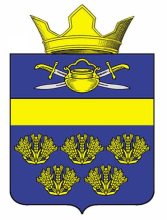 АДМИНИСТРАЦИЯ ВЕРХНЕКУРМОЯРСКОГО СЕЛЬСКОГО ПОСЕЛЕНИЯ КОТЕЛЬНИКОВСКОГО МУНИЦИПАЛЬНОГО РАЙОНА ВОЛГОГРАДСКОЙ ОБЛАСТИАДМИНИСТРАЦИЯ ВЕРХНЕКУРМОЯРСКОГО СЕЛЬСКОГО ПОСЕЛЕНИЯ КОТЕЛЬНИКОВСКОГО МУНИЦИПАЛЬНОГО РАЙОНА ВОЛГОГРАДСКОЙ ОБЛАСТИОб утверждении Правил осуществления ведомственного контроля над соблюдением законодательства Российской Федерации и иных нормативных правовых актов о контрактной системе в сфере закупок для обеспечения муниципальных нужд    В соответствии с Федеральным законом от 06.10.2003г. № 131-ФЗ «Об общих принципах организации местного самоуправления в Российской Федерации», Федеральным законом от 05.04.2013г. № 44-ФЗ «О контрактной системе в сфере закупок товаров, работ, услуг для обеспечения государственных и муниципальных нужд», Уставом  Верхнекурмоярского сельского поселения Котельниковского муниципального района Волгоградской области, администрация Верхнекурмоярского сельского поселения Котельниковского муниципального района Волгоградской области постановляет:1. Утвердить прилагаемые Правила осуществления ведомственного контроля над соблюдением законодательства Российской Федерации и иных нормативных правовых актов о контрактной системе в сфере закупок для обеспечения муниципальных нужд.2. Настоящее постановление вступает в силу со дня его подписания Об утверждении Правил осуществления ведомственного контроля над соблюдением законодательства Российской Федерации и иных нормативных правовых актов о контрактной системе в сфере закупок для обеспечения муниципальных нужд    В соответствии с Федеральным законом от 06.10.2003г. № 131-ФЗ «Об общих принципах организации местного самоуправления в Российской Федерации», Федеральным законом от 05.04.2013г. № 44-ФЗ «О контрактной системе в сфере закупок товаров, работ, услуг для обеспечения государственных и муниципальных нужд», Уставом  Верхнекурмоярского сельского поселения Котельниковского муниципального района Волгоградской области, администрация Верхнекурмоярского сельского поселения Котельниковского муниципального района Волгоградской области постановляет:1. Утвердить прилагаемые Правила осуществления ведомственного контроля над соблюдением законодательства Российской Федерации и иных нормативных правовых актов о контрактной системе в сфере закупок для обеспечения муниципальных нужд.2. Настоящее постановление вступает в силу со дня его подписания  Глава Верхнекурмоярского сельского поселения                                                   А.С.Мельников
Утверждены 
постановлением администрации Верхнекурмоярскогосельского поселенияКотельниковского муниципального района Волгоградской области 
от 05.05.2017г. № 25 